Approved by District Secy. W.McMillan and District Chair G.Skinner 5th Mar 2024Key Identified RisksDate of original assessment: 20.2.20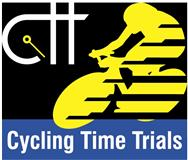 Risk AssessmentCourse/Road(s) Assessed:        Course: WE25/02Date of Assessment/Review: 19.02.24Name of Assessor: Mhairi Laffoley & Brian LaffoleyCourse Description: Start B937 opposite side of road from sign showing crossroads (approx. 350 metres north of Heatherhall Crossroads)  Proceed North along B937 to junction with A91 (2.1 miles). Turn left onto A91 and proceed west via Auchtermuchty, Gateside, Burnside to Milnathort roundabout (13.734 miles). Circumvent and retrace along A91 finishing at entrance to Meadowwell Cottage (road drain)Traffic Flows: Light Early Morning (rising as day goes on and then less in the evening)Course ID: WE25/02Course/Event History: Course has been used since 2020 (although previously sections of the course were used since 1960s) Minor modification in Feb 2024 to take into account 20mph restriction guidelines.DistanceLocationIdentified Significant Risk/HazardsLevel of Risk
Low/Med/HighMeasures to reduce Risk
(if applicable)0 milesSTART: Start B937 opposite side of road from sign showing crossroads Passing traffic (very quiet road)LowWarning signs on approaches to start2.1 milesTurn left at T-JunctionTraffic approaching from rightMediumWarning signs on approach from Melville Lodges (A91).1 marshal high viz clothing4.9 milesCrossroads. Straight on1 Pelican CrossingMinor roads coming off main road.Possible pedestrians crossing(very occasionally used)LowWarning signs on both approaches5.1 & 5.2 miles1 x Pelican Crossings & Zebra CrossingPossible pedestrians crossing(very occasionally used)Low6.7 milesJunction to left (A912 Falkland)LowWarning sign on approach to junction from A9127 milesJunctions to leftLowWarning sign on approach to junction from minor road8.65 milesOn entering Gateside there are speed cushion (3 sets) in road.  (These are the type in the middle of each carriageway with room for cyclists to go up either side)RidersMed/HighCaution sign plus highlight to riders in race manual and at sign on8.8 miles9.0 miles(Gateside) Junction to the right A912 (Perth)On exiting Gateside there are speed cushions (2 sets) in road. (These are the type in the middle of each carriageway with room for cyclists to go up either side)Traffic merging from minor road onto courseHazard for ridersLowMed/HighWarning sign on approach to junction from A912 (Perth)Caution sign plus highlight to riders in race manual and at sign on 11.9 milesSwing left to Milnathort (M90 slip road)Riders need to stay left (right is entrance to motorway)LowDirection arrow placed at M90 slip1 Marshal high viz clothing13.5 miles13.57 to 13.66 miles(150 metre)Junction to left (A911)20 mph section through Milnathort to Mini Roundabout – Zebra crossing 20 metres before roundabout.(riders will be slowing for crossing & to turn at roundabout)LowMedWarning sign on approach to junction from A911Marshal in High Viz at start of 20mph section.  Highlight this to riders in race manual and at sign on13.66 milesRoundabout (turn) Retrace directionsMerging trafficMedWarning signs on all approaches.Minimum 2 marshals high viz clothing.15.7 milesSwing LeftRetrace along A91MedWarning sign for cars exiting from M90.25 milesFINISH: Meadowells cottagesLowSignage on approaches.Timekeeper and 1 Marshal high viz clothing.The small junctions or entrances to farms/ facilities that are not identified in this risk assessment have been considered, however are not considered significant to pose a risk and therefore have not been noted.    Notes for riders: The road surface is prone to poor maintenance and can have poor road surfaces and potholes.  Riders will be warned of this and told to take care via a notice at sign on and in the race manual. Caution signs will be put out on entering Gateside due to the speed cushions on this section of road. This will also be highlighted to riders at both sign on and through the race manual (this section is within a 30 mph speed area)20mph zones The event goes through one short section of 20mph speed restricted road. This is for approx. 150 m in Milnathort High Street – riders will be u-turning around the mini roundabout at the end of this section and will be slowing to take this turn.  Riders are reminded that the rules of CTT have always required riders to ride safely and OBEY ALL TRAFFIC SIGNS together with the Highway Code and failure to do so is a disciplinary offence and may lead to disqualification.